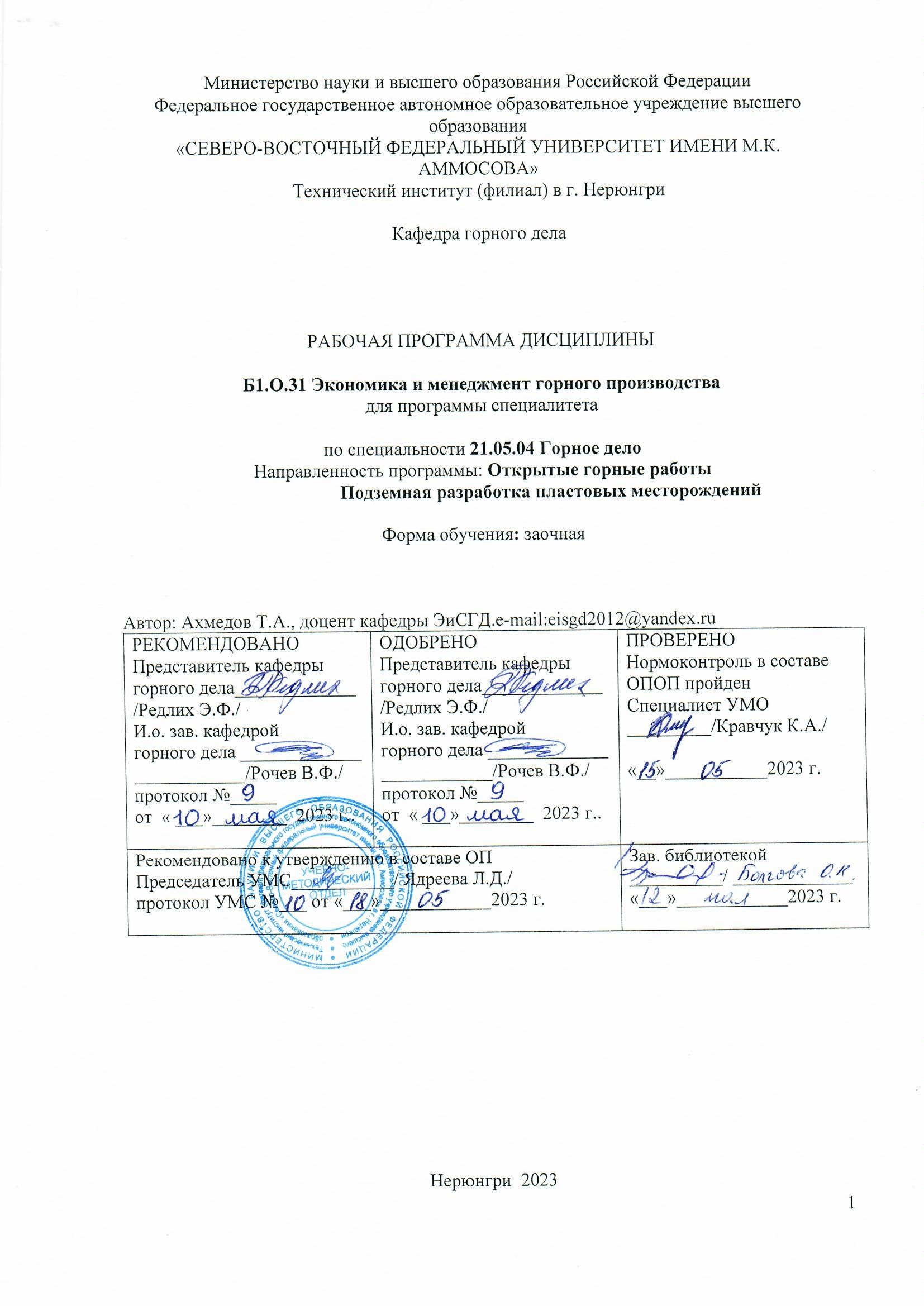 1. АННОТАЦИЯк рабочей программе дисциплиныБ1.О.31  «Экономика и менеджмент горного производства»Трудоемкость 5 з.е.Цель освоения и краткое содержание дисциплиныЦели:- формирование у студентов экономического мышления в вопросах организации и управления горнодобывающим предприятием;- получение базовых знаний об основных экономических, финансовых процессах и показателях деятельности горнодобывающих предприятий;-дать знания в области использования ресурсов предприятия, формирования себестоимости, ценообразования и рентабельности горного производства; понимание экономических связей внутри предприятия и вовне его;- дать будущему специалисту знания в области теории и методики экономического анализа и применения их в процессе управленческой деятельности, как целостной системы объектов, процессов, отношений, функций.Краткое содержание дисциплины:- роль дисциплины  в подготовке специалистов горнодобывающих предприятий;- ресурсы  горно-добывающего предприятия (основной капитал, оборотный капитал, кадры), показатели их оценки и эффективности использования;- затраты горно-добывающего предприятия, себестоимость продукции;- доходы горно-добывающего предприятия, ценообразование; экономическая эффективность текущей хозяйственной деятельности; - инвестиции  горно-добывающего предприятия, оценка эффективности инвестиционных проектов;- основы менеджмента горного производства.1.2. Перечень планируемых результатов обучения по дисциплине, соотнесенных с планируемыми результатами освоения образовательной программы1.3. Место дисциплины в структуре образовательной программы1.4. Язык преподавания: русский.2. Объем дисциплиныв зачетных единицах с указанием количества академических часов, выделенных на контактную работу обучающихся с преподавателем (по видам учебных занятий) и на самостоятельную работу обучающихсяВыписка из учебного плана (гр. С-ГД-23):3. Содержание дисциплины, структурированное по темам с указанием отведенного на них количества академических часов и видов учебных занятий3.1. Распределение часов по разделам и видам учебных занятийПримечание: ПР-работа на практическом занятии;ТР- теоретическая подготовка; АРр – аттестационная работа (расчетная); АРт – аттестационная работа (тестирование) ; КП – выполнение курсового проекта3.2. Содержание тем программы дисциплиныТема 1.Введение. Предмет, задачи и содержание дисциплины.Основные производственные фонды.Предмет, задачи и содержание дисциплины. Роль и место дисциплины «Экономика и менеджмент горного производства» в системе учебных дисциплин. Специфика действия рыночного механизма в горной промышленности. Понятие предприятия. Цель создания, развития предприятия и основные принципы его деятельности в рыночных условиях. Технико-экономические особенности предприятий горной промышленности. Тема 2.Основные производственные фонды.Понятие, классификация и учет основных производственных фондов. Износ основных фондов: понятие, виды износа, показатели состояния основных фондов.Амортизация основных фондов: нормы амортизации, способы расчета амортизационных отчислений. Показатели использования основных фондов. Основные направления улучшения использования основных фондов. Тема 3.Оборотные средстваОборотные средства. Понятие, состав и структура оборотных средств. Показатели эффективности использования оборотных средств. Нормирование оборотных средств. Источники формирования оборотных средств. Экономическое значение ускорения оборачиваемости оборотных средств. Тема 4.Трудовые ресурсы Понятие, основные категории персонала предприятия. Явочная и списочная численность работников предприятия. Показатели численности работников предприятия. Производительность труда и методы ее измерения. Оплата труда. Формы оплаты труда и условия применения. Системы оплаты труда. Бестарифная система оплаты труда. Организация и нормирование труда.  Виды норм труда.Тема 5. Себестоимость производства и реализации продукцииЗатраты предприятия, виды затрат на производство и реализацию продукции горных предприятий. Себестоимость производства и реализации продукции Смета затрат на производство и реализацию продукции. Пути снижения затрат на горном предприятии. Тема 6.Прибыль и рентабельностьПрибыль и рентабельность. Понятие прибыли и ее виды. Формирование прибыли. Основные направления использования прибыли. Основные резервы увеличения прибыли на предприятии. Определение безубыточного объема производства продукцию Показатели рентабельности. Тема 7. Ценовая политика предприятияЦеновая политика предприятия. Понятие цены и ее функции. Виды цен. Факторы, определяющие цену продукции. Методы ценообразования. Особенности ценообразования на продукцию горных предприятий. Тема 8. ИнвестицииПонятие инвестиций. Экономический эффект от инвестиций производственного предприятия. Инновации. Методы оценки эффективности инвестиций, дисконтирование потоков стоимости. Особенности инвестиционного процесса горно-добывающего предприятия.Тема 9. Учет, анализ и оценка производственно-хозяйственной и организационной деятельности горных предприятийАнализ и оценка производственно-хозяйственной и организационной деятельности горных предприятий. Методы анализа деятельности предприятия. Показатели оценки деятельности предприятия. Тема 10.Менеджмент горного производства.Понятие управления производством. Субъект и объект управления. Методы управления. Уровни управления. Организационные структуры управления горным предприятием. Формы и методы организации производства. Планирование.3.3. Формы и методы проведения занятий, применяемые учебные технологииВ процессе преподавания дисциплины используются традиционные технологии наряду с активными и интерактивными технологиями.Активные/интерактивные технологии, используемые в образовательном процессе4. Перечень учебно-методического обеспечения для самостоятельной работыобучающихся по дисциплине4.1 СодержаниеСРС4.2. Работа на практическом занятии Освоение материала темы 7 «Ценовая политика предприятия» контролируется на семинарском занятии.Вопросы для подготовки к семинаруЦена, её роль для предприятияВиды ценВлияние характера рынка на ценообразованиеМетод определения цены на основе полных (средних) издержекМетод определения цены на основе предельных затратМетод определения цены на основе ощущаемой ценности товара. Метод целевой прибылиФакторы, влияющие на уровень ценыЦеновая политика предприятияЦенообразование в горнодобывающей отраслиКритерии оценки докладов на семинаре:Владение материалом доклада;Понимание сути материала, способность к интерпретации, выводам;Ответы на дополнительные вопросы, связанные с темой доклада.Шкала оценок:0 баллов – доклад не подготовлен1 - 2 балластавится при условии, если студент демонстрирует, лишь поверхностный уровень знания по теме: путается в понятиях по проблеме, не понимает логики излагаемого материала, на заданные вопросы отвечает нечетко и неполно.3 – 4 баллов –ставится при условии, если студент демонстрирует, лишь средний уровень владения материалом: на заданные вопросы отвечает неполно, в ответах допущены ошибки. 5 – 7 баллов –ставится в случае, когда студент твердо знает материал, верно, отвечает на заданные вопросы, но допустил в ответах, в понимании темы незначительные ошибки, которые не смог исправить.8 баллов - ставится в случае, когда студент твердо знает материал, верно, отвечает на заданные вопросы, если допустил в ответах, в понимании темы незначительные ошибки, исправляет их при помощи наводящих вопросов преподавателя.4.3. Курсовой проектЦелью выполнения курсового проекта: закрепление знаний, полученных в ходе теоретических и практических занятий, и формирование навыков расчетов экономических показателей горного предприятия (участка).Варианты заданий для выполнения курсового проекта представлены в СДО Moodle(раздел Содержание оценочных материалов):http://moodle.nfygu.ru/course/view.php?id=13707  (специализация ОГР)http://moodle.nfygu.ru/course/view.php?id=13625 (специализация МД)Оценка курсового проектаВ соответствии с Положением о БРС СВФУ оценка за курсовой проект состоит из оценки выполнения проекта (максимальная оценка – 70 баллов) и оценки защиты проекта (максимальная величина 30 баллов).При оценке выполнения проекта учитываются следующие критерии:Соответствие содержания заданию;Правильность применения методики расчетов;Наличие интерпретации результатов, выводов из результатов расчетов;Отсутствие ошибок при проведении расчетов (для расчетных заданий);Грамотность написания;Соответствие оформления стандартам;Объем списка литературы не менее 5 источников.Применяемая шкала оценок выполнения проекта:0 баллов – работа не выполнена, выполнен не свой вариант. 1 - 10 баллов ставится при условии, если студент демонстрирует непонимание требований работы, путается в понятиях по проблеме, в ходе решения допущены принципиальные ошибки, работа выполнена не полностью. 11 - 30 баллов ставится при условии, если студент демонстрирует лишь поверхностный уровень выполнения работы, путается в понятиях по проблеме, в ходе решения допущены принципиальные ошибки. 31 – 44 баллов – ставится при условии, если студент демонстрирует средний уровень выполнения работы: в содержании работы допущены ошибки, не выполняются требования к оформлению. 45 – 55 баллов – ставится в случае, когда студент выполнил работу в срок с соблюдением правил оформления, твердо знает материал, правильно произвел необходимые расчеты, но допустил незначительные ошибки, которые не смог исправить.56 – 70 баллов – ставиться в случае соответствия содержания заданиям, показан высокий уровень освоения студентом учебного материала, студент проявил умение использовать теоретические знания для обоснования выполняемых практических задач, присутствует обоснованность и четкость изложения расчетов, работа содержит выводы и рекомендации, при допущении незначительных ошибок студент сам или при некоторой помощи преподавателя исправляет их. При оценке защиты проекта учитываются следующие критерии:Владение материалом проекта;Умение обосновать выбор методики расчетов;Способность к интерпретации результатов, выводов из результатов расчетов;Ответы на дополнительные вопросы, связанные с заданием.Применяемая шкала оценок защиты проекта:1 - 10 баллов ставится при условии, если студент демонстрирует, лишь поверхностный уровень знания работы: путается в понятиях по проблеме, не понимает логики произведенных расчетов, на заданные вопросы отвечает нечетко и неполно.10 – 20 баллов – ставится при условии, если студент демонстрирует, лишь средний уровень владения материалом работы: на заданные вопросы отвечает неполно, в ответах допущены ошибки. 20 – 25 баллов – ставится в случае, когда студент твердо знает материал, верно, отвечает на заданные вопросы, но допустил в ответах, в понимании работы незначительные ошибки, которые не смог исправить.25 – 30 баллов – ставиться в случае соответствия проявления глубины, научности суждений, показан высокий уровень освоения студентом учебного материала, присутствует понимание выполненной работы, обоснованность и четкость изложения ответа, при допущении незначительных ошибок студент сам или при некоторой помощи преподавателя исправляет их. 4.4. Аттестационная работа (тестирование)Тестовые аттестационные работы контролируют освоение тем 1 и 10Пример тестового материала:1. Значение экономики предприятия состоит в том, что она….1. Дает возможность правильно определить объем произведенной продукции2. Позволяет более точно оценить расход ресурсов на производственную деятельность3. Позволяет сопоставить расход разнородных ресурсов с доходом и оценить эффективность производства4. Предоставляет дополнительную информацию о работе предприятия для детальной оценки отдельных направлений его работы2. Функциональная структура управления строится на:
1. иерархии органов, обеспечивающих выполнение каждой функции управления на всех уровнях.
2. иерархии органов, осуществляющих контроль.
3. иерархии органов, координирующих деятельность.
4. все ответы неверны.
5. управлении средними и малыми организациями. 4.5.Аттестационная работа (расчетное задание)Выполнением шести расчетных заданий контролируются темы 2 -6, 8, 9.Примеры расчетных заданий:Стоимость  оборотных средств составляет 1080 тыс. ден. ед., сумма доходов от реализации за год составляет 12 млн. ден. ед.Длительность оборота оборотных средств сократится на 10%. Как изменится  потребность в оборотных средствах?Определить показатель годовой производительности труда одного работающего в натуральных показателях и нормо-часах, если известно, что цех за год выпускает 300 т продукции А при трудоемкости 1 т - 20 нормо-ч, 10 тыс. т продукции Б при трудоемкости 1 т - 50 нормо-ч и 30 тыс. т продукции В при трудоемкости 1 т -  30 нормо-ч. Численность рабочих, занятых на нормируемом труде, составляет 700 человек.Критерии оценки выполнения аттестационных работ (расчетных и тестовых)	0 баллов – аттестационная работа не выполнена или нет ни одного правильно выполненного задания.При выполнении заданий количество баллов определяется по формулеБ = Мо * (ВТ/ОКТ),Где: Мо – максимальная оценка в баллах (8 баллов для расчетных работ и 7 баллов для тестирования);        ВТ – количество правильно выполненных заданий;        ОКТ – общее количество заданий.5.Методические указания для обучающихся по освоению дисциплиныМетодические указания по освоению дисциплины размещены в СДО Moodle: http://moodle.nfygu.ru/course/view.php?id=13707   (специализация ОГР)http://moodle.nfygu.ru/course/view.php?id=13625  (специализация МД)Рейтинговый регламент по дисциплине:Курсовой проект6. Фонд оценочных средств для проведения промежуточной аттестации обучающихся по дисциплине6.1. Показатели, критерии и шкала оценивания6.2. Типовые контрольные задания (вопросы) для промежуточной аттестацииЭкзамен проводится в форме собеседования по экзаменационным билетам. Экзаменационный  билет включает в себя 2 теоретических вопроса.Вопросы для подготовки к экзаменуСодержание дисциплины «Экономика и менеджмент горного производства»: ее задачи и связь с другими дисциплинами.Природные и минерально-сырьевые ресурсы и принципы размещения предприятий горной промышленности на территории России.Горное предприятие – основное звено в системе горнодобывающей промышленности. Понятие и специфика горных предприятий. Виды собственности и организационно - правовые формы горнодобывающих предприятий. Объединения предприятий: картель, синдикат, трест, концерн, конгломерат, холдинг, консорциум, промышленный узел и ФПГ.Имущество горного предприятия. Классификация и структура основных фондов. Учет и оценка основных фондов. Состояние и движение основных фондов. Износ основных фондов. Амортизация основных фондов. Показатели эффективности использования основных фондов. Источники финансирования воспроизводства основных производственных фондов.  Оборотные средства: понятие, состав, структура, кругооборот. Нормирование оборотных средств. Показатели эффективности использования оборотных средств. Пути повышения оборачиваемости оборотных средств. Источники финансирования и пополнения оборотных средств.Персонал предприятия: понятие и классификация. Движение  и подготовка кадров. Нормирование труда. Производительность труда и трудоемкость производства.. Сущность и принципы оплаты труда. Формы и системы оплаты труда.Планирование численности и фонда оплаты труда. Состав фонда заработной платы на горном предприятии. Содержание плана развития предприятия. Бизнес-план основа внутрифирменного планирования, его структура.Основные показатели производственной программы. Доходы предприятия. Инвестиционная деятельность предприятия.Экономическая эффективность капитальных вложений.  Инвестиционный проект. Оценка жизнеспособности инвестиционных проектов: показатели, критерии. Затраты и себестоимость.Смета затрат на производство продукции. Классификация затрат горного производства. Калькуляция себестоимости продукции. Цена: понятие, функции и виды цен. Формирование прибыли предприятия.  Рентабельность и ее виды. Безубыточность  горного производства. Основные направления использования чистой прибыли предприятия. Финансы предприятия. Функции и классификация финансов.Кредит. Его роль и источники. Учет и отчетность предприятий. Понятие и значение анализа производственно-хозяйственной деятельности предприятия.Предприятие как объект управления. Понятие управление предприятием. Структура предприятия. Организационная структура управления предприятием.Маркетинг как функция управления.Критерии оценки экзамена6.3. Методические материалы, определяющие процедуры оценивания7. Перечень основной и дополнительной учебной литературы, необходимой для освоения дисциплины8. Перечень ресурсов информационно-телекоммуникационной сети «Интернет» (далее сеть-Интернет), необходимых для освоения дисциплиныГорное дело. Информационно-справочный сайт о горной промышленности URL:  http://www.mwork.suСайт Ростехнадзора РФ Материалы по безопасности в горной промышленности URL:  http://www.gosnadzor.ruКазахстанский горно-промышленный портал. Ссылки на Интернет-ресурсы по горной тематикеURL:  http://www.mining.kzУгольный портал URL:  http://rosugol.ruЖурнал «Уголь» (on-line версия) - http://www.ugolinfo.ru/onLine.html9. Описание материально-технической базы, необходимой для осуществления образовательного процесса по дисциплине10. Перечень информационных технологий, используемых при осуществлении образовательного процесса по дисциплине, включая перечень программного обеспечения и информационных справочных систем 10.1. Перечень информационных технологий, используемых при осуществлении образовательного процесса по дисциплинеПри осуществлении образовательного процесса по дисциплине используются следующие информационные технологии:использование на занятиях электронных изданий (чтение лекций с использованием слайд-презентаций, электронного учебного пособия), видео- и аудиоматериалов (через Интернет);организация взаимодействия с обучающимися посредством электронной почты и СДО Moodle.10.2. Перечень программного обеспечения:-MSWORD, MSPowerPoint, AutoCad, Excel, Visio/ЛИСТ АКТУАЛИЗАЦИИ РАБОЧЕЙ ПРОГРАММЫ ДИСЦИПЛИНЫБ1.О.31 «Экономика и менеджмент горного производства»Наименование категории (группы) компетенцийПланируемые результаты освоения программы (содержание и коды компетенций)Наименование индикатора достижения компетенцийПланируемые результаты обучения по дисциплинеОценочные средстваТехнический проектИсследованиеОПК-10 - способен применять основные принципы технологий эксплуатационной разведки, добычи, переработки твердых полезных ископаемых, строительства и эксплуатации подземных объектовОПК-10.1 - анализирует закономерности  организации и производства  горных работ на основе комплексной их механизации на всех периодах существования горного предприятияДолжен знать:- основы и особенности формирования себестоимости производства при различной технологии горных работ;- влияние различных технологий горных работ на качество продукции и ее цену;Должен уметь:- планировать затраты на добычу полезных ископаемых, производить расчеты экономической эффективности при различной технологии  горных работ;Должен владеть:- методами расчета основных технико-экономических показателей добычи при различной технологии  горных работ;- методиками принятия управленческих решений и управления.Курсовой проектЭкзаменТехнический проектИсследованиеОПК-10 - способен применять основные принципы технологий эксплуатационной разведки, добычи, переработки твердых полезных ископаемых, строительства и эксплуатации подземных объектовОПК-10.5 - устанавливает зависимость экономических показателей от технологии, механизации и организации горных работДолжен знать:- основы и особенности формирования себестоимости производства при различной технологии горных работ;- влияние различных технологий горных работ на качество продукции и ее цену;Должен уметь:- планировать затраты на добычу полезных ископаемых, производить расчеты экономической эффективности при различной технологии  горных работ;Должен владеть:- методами расчета основных технико-экономических показателей добычи при различной технологии  горных работ;- методиками принятия управленческих решений и управления.Курсовой проектЭкзаменТехнический проектИсследованиеОПК-19 - способен выполнять маркетинговые исследования, проводить экономический анализ затрат для реализации технологических процессов и производства в целомОПК-19.1 - оценивает  экономическое мышление в вопросах организации и управления горнодобывающим предприятиемДолжен знать:-знать экономические основы производства и финансовой деятельности предприятий;-производственные ресурсы горных предприятий; - особенности ценообразования на продукцию горных предприятий; -основные пути совершенствования управления на горных предприятиях.- основные инструменты экономического анализа;-иметь представление о роли изучаемой дисциплины в процессе освоения основной профессиональной образовательной программы по специальности;Должен уметь:- ориентироваться в вопросах экономики, оперировать важнейшими экономическими понятиями и категориями, находить и анализировать новую экономическую информацию;- сформировать представление о состоянии экономики на горнодобывающих предприятиях на современном этапе; - делать самостоятельные заключения по вопросам управления на горном предприятии, а также постановки и достижения определенных целей;- планировать затраты на добычу полезных ископаемых, производить расчеты социальной и экономической эффективности.Должен владеть:-владеть методами определения потребности и анализа эффективности использования основных производственных и оборотных средств; -методами расчета основных технико-экономических показателей по добыче и реализации продукции; -навыками самостоятельной работы с научными и методическими источниками при подготовке к семинарским занятиям, а также при выполнении курсовых проектов (работ)уметь аргументировано обосновать полученные результаты.Курсовой проектЭкзаменТехнический проектИсследованиеОПК-19 - способен выполнять маркетинговые исследования, проводить экономический анализ затрат для реализации технологических процессов и производства в целомОПК-19.2 - применяет базовые знания по вопросам организации производства на открытых горных работах, а также об основных экономических и финансовых показателях деятельности горнодобывающих предприятий по добыче и переработке полезных ископаемыхДолжен знать:-знать экономические основы производства и финансовой деятельности предприятий;-производственные ресурсы горных предприятий; - особенности ценообразования на продукцию горных предприятий; -основные пути совершенствования управления на горных предприятиях.- основные инструменты экономического анализа;-иметь представление о роли изучаемой дисциплины в процессе освоения основной профессиональной образовательной программы по специальности;Должен уметь:- ориентироваться в вопросах экономики, оперировать важнейшими экономическими понятиями и категориями, находить и анализировать новую экономическую информацию;- сформировать представление о состоянии экономики на горнодобывающих предприятиях на современном этапе; - делать самостоятельные заключения по вопросам управления на горном предприятии, а также постановки и достижения определенных целей;- планировать затраты на добычу полезных ископаемых, производить расчеты социальной и экономической эффективности.Должен владеть:-владеть методами определения потребности и анализа эффективности использования основных производственных и оборотных средств; -методами расчета основных технико-экономических показателей по добыче и реализации продукции; -навыками самостоятельной работы с научными и методическими источниками при подготовке к семинарским занятиям, а также при выполнении курсовых проектов (работ)уметь аргументировано обосновать полученные результаты.Курсовой проектЭкзаменТехнический проектИсследованиеОПК-19 - способен выполнять маркетинговые исследования, проводить экономический анализ затрат для реализации технологических процессов и производства в целомОПК-19.3 - использует теории и методики экономического анализа и применения их в процессе управленческой деятельности как целостной системы объектов, процессов, отношений, функций, представленных на макро- и микроэкономическом уровняхДолжен знать:-знать экономические основы производства и финансовой деятельности предприятий;-производственные ресурсы горных предприятий; - особенности ценообразования на продукцию горных предприятий; -основные пути совершенствования управления на горных предприятиях.- основные инструменты экономического анализа;-иметь представление о роли изучаемой дисциплины в процессе освоения основной профессиональной образовательной программы по специальности;Должен уметь:- ориентироваться в вопросах экономики, оперировать важнейшими экономическими понятиями и категориями, находить и анализировать новую экономическую информацию;- сформировать представление о состоянии экономики на горнодобывающих предприятиях на современном этапе; - делать самостоятельные заключения по вопросам управления на горном предприятии, а также постановки и достижения определенных целей;- планировать затраты на добычу полезных ископаемых, производить расчеты социальной и экономической эффективности.Должен владеть:-владеть методами определения потребности и анализа эффективности использования основных производственных и оборотных средств; -методами расчета основных технико-экономических показателей по добыче и реализации продукции; -навыками самостоятельной работы с научными и методическими источниками при подготовке к семинарским занятиям, а также при выполнении курсовых проектов (работ)уметь аргументировано обосновать полученные результаты.Курсовой проектЭкзаменИнтеграция науки  и образованияОПК-20 - способен участвовать в разработке и реализации образовательных программ в сфере своей профессиональной деятельности, используя специальные научные знанияОПК-20.1 - Участвует в разработке и реализации образовательных программ повышения квалификации работников предприятияДолжен знать:-знать экономические основы производства и финансовой деятельности предприятий;-производственные ресурсы горных предприятий; - особенности ценообразования на продукцию горных предприятий; -основные пути совершенствования управления на горных предприятиях.- основные инструменты экономического анализа;-иметь представление о роли изучаемой дисциплины в процессе освоения основной профессиональной образовательной программы по специальности;Должен уметь:- ориентироваться в вопросах экономики, оперировать важнейшими экономическими понятиями и категориями, находить и анализировать новую экономическую информацию;- сформировать представление о состоянии экономики на горнодобывающих предприятиях на современном этапе; - делать самостоятельные заключения по вопросам управления на горном предприятии, а также постановки и достижения определенных целей;- планировать затраты на добычу полезных ископаемых, производить расчеты социальной и экономической эффективности.Должен владеть:-владеть методами определения потребности и анализа эффективности использования основных производственных и оборотных средств; -методами расчета основных технико-экономических показателей по добыче и реализации продукцииИнтеграция науки  и образованияОПК-20 - способен участвовать в разработке и реализации образовательных программ в сфере своей профессиональной деятельности, используя специальные научные знанияОПК-20.2 - Использует полученные знания и умения при реализации образовательных программ повышения квалификации и переподготовки работников предприятияДолжен знать:-знать экономические основы производства и финансовой деятельности предприятий;-производственные ресурсы горных предприятий; - особенности ценообразования на продукцию горных предприятий; -основные пути совершенствования управления на горных предприятиях.- основные инструменты экономического анализа;-иметь представление о роли изучаемой дисциплины в процессе освоения основной профессиональной образовательной программы по специальности;Должен уметь:- ориентироваться в вопросах экономики, оперировать важнейшими экономическими понятиями и категориями, находить и анализировать новую экономическую информацию;- сформировать представление о состоянии экономики на горнодобывающих предприятиях на современном этапе; - делать самостоятельные заключения по вопросам управления на горном предприятии, а также постановки и достижения определенных целей;- планировать затраты на добычу полезных ископаемых, производить расчеты социальной и экономической эффективности.Должен владеть:-владеть методами определения потребности и анализа эффективности использования основных производственных и оборотных средств; -методами расчета основных технико-экономических показателей по добыче и реализации продукцииИндексНаименование дисциплины (модуля), практикиСе-местр изуче-нияИндексы и наименования учебных дисциплин (модулей), практикИндексы и наименования учебных дисциплин (модулей), практикИндексНаименование дисциплины (модуля), практикиСе-местр изуче-нияна которые опирается содержание данной дисциплины (модуля)для которых содержание данной дисциплины (модуля) выступает опоройБ1.О.31Экономика и ме-неджмент горного производства9Б1.О.08 Экономика.Б2.В.04(Пд)Производственная преддипломная  проектно-технологическая  практикаБ3.01(Д)Выполнение, подготовка к процедуре защиты и защита выпускной квалификационной работыКод и название дисциплины по учебному плануБ1.О.31 Экономика и менеджмент горного производстваБ1.О.31 Экономика и менеджмент горного производстваКурс изучения55Семестр(ы) изучения99Форма промежуточной аттестации (зачет/экзамен)экзаменэкзаменКурсовой проект, семестр выполнения99Трудоемкость (в ЗЕТ)5ЗЕТ5ЗЕТТрудоемкость (в часах) в т.ч.:180180№1. Контактная работа обучающихся с преподавателем (КР), в часах:Объем работы,в часахВт.ч. с применением ДОТ или ЭО, в часахОбъем контактной работы (в часах) (1.1.+1.2.+1.3.):76-1.1. Занятия лекционного типа (лекции)36-1.2. Занятия семинарского типа, всего, в т.ч.:36--семинары (практические занятия, коллоквиумыи т.п.)36-- лабораторные работы--Из них практическая подготовка10-1.3. КСР (контроль самостоятельной работы, консультации)4-№2. Самостоятельная работа обучающихся (СРС) (в часах)7777№3. Количество часов на экзамен (при наличии экзамена в учебном плане)2727РазделВсего часовКонтактная работа, в часахКонтактная работа, в часахКонтактная работа, в часахКонтактная работа, в часахКонтактная работа, в часахКонтактная работа, в часахКонтактная работа, в часахКонтактная работа, в часахКонтактная работа, в часахЧасы СРСРазделВсего часовЛекциииз них с применением  ЭО и ДОТСеминары  (практические занятия, коллоквиумы)из них с применением  ЭО и ДОТЛабораторные работыиз них с применением  ЭО и ДОТПрактикумыиз них с применением  ЭО и ДОТКСР (консультации)Часы СРС1.Введение. Предмет, задачи и содержание дисциплины4  22(ТР,АРт)2.Основные производственные фонды12246(ТР,АРр)3.Оборотные средства 14446(ТР,АРр)4.Трудовые ресурсы14446(ТР,АРр)5.Себестоимость производства и реализации продукции 15447(ТР,АРр)6.Прибыль и рентабельность 15447(ТР,АРр)7.Ценовая политика предприятия 14446(ТР,ПР)8. Инвестиции 15447(ТР,АРр)9.Учет, анализ и оценка производственно-хозяйственной и организационной деятельности горных предприятий 15447(ТР,АРр)10.Менеджмент горного производства. 14446(ТР,АРт)Курсовой проект21417(КП)Экзамен2727Всего часов1803636477+27Раздел дисциплиныСе-местрИспользуемые активные/интерактивные образовательные технологииКоличество часов2.Основные производственные фонды. 9Лекция-дискуссия2л3.Оборотные средства 9Лекция-дискуссия2л4.Трудовые ресурсы. 9Моделирование издержек предприятия (работа с компьютерной программой)2пр4.Трудовые ресурсы. 9Дискуссия (применение различных форм оплаты труда)2пр5.Себестоимость производства и реализации продукции 9Моделированиепоказателей эффективности инвестиций(работа с компьютерной программой)4прИтого:94л+8пр№Наименование раздела (темы) дисциплиныВид СРСТрудо-емкость (в часах)Формы и методы контроля1Введение. Предмет, задачи и содержание дисциплины.Анализ теоретического материала, подготовка к аттестационной работе2Аттестационная работа (тестирование)2Основные производственные фонды.Анализ теоретического материала, подготовка к аттестационной работе6Аттестационная работа (расчетное задание)3Оборотные средстваАнализ теоретического материала, подготовка к аттестационной работе6Аттестационная работа (расчетное задание)4Трудовые ресурсы.Анализ теоретического материала, подготовка к аттестационной работе6Аттестационная работа (расчетное задание)5Себестоимость производства и реализации продукцииАнализ теоретического материала, подготовка к аттестационной работе7Аттестационная работа (расчетное задание)6Прибыль и рентабельностьАнализ теоретического материала, подготовка к аттестационной работе7Аттестационная работа (расчетное задание)7Ценовая политика предприятияАнализ теоретического материала, подготовка к семинару6Семинар8ИнвестицииАнализ теоретического материала, подготовка к аттестационной работе7Аттестационная работа (расчетное задание)9Учет, анализ и оценка производственно-хозяйственной и организационной деятельности горных предприятийАнализ теоретического материала, подготовка к аттестационной работе7Аттестационная работа (расчетное задание)10Менеджмент горного производства.Анализ теоретического материала, подготовка к аттестационной работе6Аттестационная работа (тестирование)11Курсовой проектВыполнение курсового проекта17Защита КП (собеседование)Итого 77№Вид выполняемой учебной работы(контролирующие материалы)Количество баллов (min)Количество баллов (max)Примечание№Испытания / Формы СРСКоличество баллов (min)Количество баллов (max)Примечание1Аттестационная работа (расчетные задания)31 б.6 а.р. х 8 б. = 48 б.2Аттестационная работа (тестирование)9 б.2 а.р. х 7 б. = 14 б.3Семинар5 б.8 б.4Количество баллов для допуска к экзамену (min-max)4570№Вид выполняемой учебной работы (контролирующие материалы)Количество баллов (min)Количество баллов (max)Примечание1Выполнение проекта42 б.65 б.Оценка выполнения проекта2Оформление проекта3 б.5 б.Оценка выполнения проекта3Подготовка презентации0 б.10 б.Оценка защиты проекта4Защита проекта 0 б.20 б.Оценка защиты проекта5Общая оценка45 б.100 б.Коды оцениваемых компетенцийИндикаторы достиженийПоказатель оценивания (по п.1.2.РПД)Уровни освоенияКритерии оценивания (дескрипторы)ОценкаОПК-10 - способен применять основные принципы технологий эксплуатационной разведки, добычи, переработки твердых полезных ископаемых, строительства и эксплуатации подземных объектовОПК-10.1 - анализирует закономерности  организации и производства  горных работ на основе комплексной их механизации на всех периодах существования горного предприятияОПК-10.5 - устанавливает зависимость экономических показателей от технологии, механизации и организации горных работДолжен знать:- основы и особенности формирования себестоимости производства при различной технологии горных работ;- влияние различных технологий горных работ на качество продукции и ее цену;Должен уметь:- планировать затраты на добычу полезных ископаемых, производить расчеты экономической эффективности при различной технологии  горных работ;Должен владеть:- методами расчета основных технико-экономических показателей добычи при различной технологии  горных работ;- методиками принятия управленческих решений и управления.ВысокийДан полный, развернутый ответ на поставленный вопрос, показана совокупность осознанных знаний по дисциплине, доказательно раскрыты основные положения вопросов; в ответе прослеживается четкая структура, логическая последовательность, отражающая сущность раскрываемых понятий, теорий, явлений. Знание по предмету демонстрируется на фоне понимания его в системе данной науки и междисциплинарных связей. Ответ изложен литературным языком с использованием философской терминологии. Могут быть допущены недочеты в определении понятий, исправленные студентом самостоятельно в процессе ответа. отличноОПК-10 - способен применять основные принципы технологий эксплуатационной разведки, добычи, переработки твердых полезных ископаемых, строительства и эксплуатации подземных объектовДолжен знать:- основы и особенности формирования себестоимости производства при различной технологии горных работ;- влияние различных технологий горных работ на качество продукции и ее цену;Должен уметь:- планировать затраты на добычу полезных ископаемых, производить расчеты экономической эффективности при различной технологии  горных работ;Должен владеть:- методами расчета основных технико-экономических показателей добычи при различной технологии  горных работ;- методиками принятия управленческих решений и управления.БазовыйДан полный, развернутый ответ на поставленный вопрос, показано умение выделить существенные и несущественные признаки, причинно-следственные связи. Ответ четко структурирован, логичен, изложен литературным языком с использованием философской терминологии. Могут быть допущены 2-3 неточности или незначительные ошибки, исправленные студентом с помощью преподавателя. хорошоОПК-19 - способен выполнять маркетинговые исследования, проводить экономический анализ затрат для реализации технологических процессов и производства в целомОПК-19.1 - оценивает  экономическое мышление в вопросах организации и управления горнодобывающим предприятиемОПК-19.2 - применяет базовые знания по вопросам организации производства на открытых горных работах, а также об основных экономических и финансовых показателях деятельности горнодобывающих предприятий по добыче и переработке полезных ископаемыхОПК-19.3 - использует теории и методики экономического анализа и применения их в процессе управленческой деятельности как целостной системы объектов, процессов, отношений, функций, представленных на макро- и микроэкономическом уровняхДолжен знать:-знать экономические основы производства и финансовой деятельности предприятий;-производственные ресурсы горных предприятий; - особенности ценообразования на продукцию горных предприятий; -основные пути совершенствования управления на горных предприятиях.- основные инструменты экономического анализа;-иметь представление о роли изучаемой дисциплины в процессе освоения основной профессиональной образовательной программы по специальности;Должен уметь:- ориентироваться в вопросах экономики, оперировать важнейшими экономическими понятиями и категориями, находить и анализировать новую экономическую информацию;- сформировать представление о состоянии экономики на горнодобывающих предприятиях на современном этапе; - делать самостоятельные заключения по вопросам управления на горном предприятии, а также постановки и достижения определенных целей;- планировать затраты на добычу полезных ископаемых, производить расчеты социальной и экономической эффективности.Должен владеть:-владеть методами определения потребности и анализа эффективности использования основных производственных и оборотных средств; -методами расчета основных технико-экономических показателей по добыче и реализации продукции; -навыками самостоятельной работы с научными и методическими источниками при подготовке к семинарским занятиям, а также при выполнении курсовых проектов (работ)уметь аргументировано обосновать полученные результаты.Мини-мальныйДан недостаточно полный и недостаточно развернутый ответ. Логика и последовательность изложения имеют нарушения. Допущены ошибки в раскрытии понятий, употреблении терминов. Студент не способен самостоятельно выделить существенные и несущественные признаки и причинно-следственные связи. В ответе отсутствуют выводы. Умение раскрыть значение обобщенных знаний не показано. удовлетво-рительноОПК-19 - способен выполнять маркетинговые исследования, проводить экономический анализ затрат для реализации технологических процессов и производства в целомДолжен знать:-знать экономические основы производства и финансовой деятельности предприятий;-производственные ресурсы горных предприятий; - особенности ценообразования на продукцию горных предприятий; -основные пути совершенствования управления на горных предприятиях.- основные инструменты экономического анализа;-иметь представление о роли изучаемой дисциплины в процессе освоения основной профессиональной образовательной программы по специальности;Должен уметь:- ориентироваться в вопросах экономики, оперировать важнейшими экономическими понятиями и категориями, находить и анализировать новую экономическую информацию;- сформировать представление о состоянии экономики на горнодобывающих предприятиях на современном этапе; - делать самостоятельные заключения по вопросам управления на горном предприятии, а также постановки и достижения определенных целей;- планировать затраты на добычу полезных ископаемых, производить расчеты социальной и экономической эффективности.Должен владеть:-владеть методами определения потребности и анализа эффективности использования основных производственных и оборотных средств; -методами расчета основных технико-экономических показателей по добыче и реализации продукции; -навыками самостоятельной работы с научными и методическими источниками при подготовке к семинарским занятиям, а также при выполнении курсовых проектов (работ)уметь аргументировано обосновать полученные результаты.Не освоеныОтвет представляет собой разрозненные знания с существенными ошибками по вопросу. Присутствуют фрагментарность, нелогичность изложения. Студент не осознает связь обсуждаемого вопроса по билету  с другими объектами дисциплины. Отсутствуют выводы, конкретизация и доказательность изложения. Речь неграмотная, терминология не используется. Дополнительные и уточняющие вопросы преподавателя не приводят к коррекции ответа студента. или Ответ на вопрос полностью отсутствуетили Отказ от ответанеудовлетво-рительноОПК-20 - способен участвовать в разработке и реализации образовательных программ в сфере своей профессиональной деятельности, используя специальные научные знанияОПК-20.1 - Участвует в разработке и реализации образовательных программ повышения квалификации работников предприятияОПК-20.2 - Использует полученные знания и умения при реализации образовательных программ повышения квалификации и переподготовки работников предприятияДолжен знать:-знать экономические основы производства и финансовой деятельности предприятий;-производственные ресурсы горных предприятий; - особенности ценообразования на продукцию горных предприятий; -основные пути совершенствования управления на горных предприятиях.- основные инструменты экономического анализа;-иметь представление о роли изучаемой дисциплины в процессе освоения основной профессиональной образовательной программы по специальности;Должен уметь:- ориентироваться в вопросах экономики, оперировать важнейшими экономическими понятиями и категориями, находить и анализировать новую экономическую информацию;- сформировать представление о состоянии экономики на горнодобывающих предприятиях на современном этапе; - делать самостоятельные заключения по вопросам управления на горном предприятии, а также постановки и достижения определенных целей;- планировать затраты на добычу полезных ископаемых, производить расчеты социальной и экономической эффективности.Должен владеть:-владеть методами определения потребности и анализа эффективности использования основных производственных и оборотных средств; -методами расчета основных технико-экономических показателей по добыче и реализации продукцииНе освоеныОтвет представляет собой разрозненные знания с существенными ошибками по вопросу. Присутствуют фрагментарность, нелогичность изложения. Студент не осознает связь обсуждаемого вопроса по билету  с другими объектами дисциплины. Отсутствуют выводы, конкретизация и доказательность изложения. Речь неграмотная, терминология не используется. Дополнительные и уточняющие вопросы преподавателя не приводят к коррекции ответа студента. или Ответ на вопрос полностью отсутствуетили Отказ от ответанеудовлетво-рительноКомпетенцииХарактеристика ответа на теоретический вопрос / выполнения практического заданияКоличество набранных балловОПК-10ОПК-19ОПК-20Дан полный, развернутый ответ на поставленный вопрос, показана совокупность осознанных знаний по дисциплине, доказательно раскрыты основные положения вопросов; в ответе прослеживается четкая структура, логическая последовательность, отражающая сущность раскрываемых понятий, теорий, явлений. Знание по предмету демонстрируется на фоне понимания его в системе данной науки и междисциплинарных связей. Ответ изложен литературным языком с использованием современной лингвистической терминологии. Могут быть допущены недочеты в определении понятий, исправленные студентом самостоятельно в процессе ответа. 20-30 б.ОПК-10ОПК-19ОПК-20Дан полный, развернутый ответ на поставленный вопрос, показана совокупность осознанных знаний по дисциплине, доказательно раскрыты основные положения вопросов; в ответе прослеживается четкая структура, логическая последовательность, отражающая сущность раскрываемых понятий, теорий, явлений. Знание по предмету демонстрируется на фоне понимания его в системе данной науки и междисциплинарных связей. Ответ изложен литературным языком с использованием современной лингвистической терминологии. Могут быть допущены недочеты в определении понятий, исправленные студентом самостоятельно в процессе ответа. 20-30 б.ОПК-10ОПК-19ОПК-20Дан полный, развернутый ответ на поставленный вопрос, показана совокупность осознанных знаний по дисциплине, доказательно раскрыты основные положения вопросов; в ответе прослеживается четкая структура, логическая последовательность, отражающая сущность раскрываемых понятий, теорий, явлений. Знание по предмету демонстрируется на фоне понимания его в системе данной науки и междисциплинарных связей. Ответ изложен литературным языком с использованием современной лингвистической терминологии. Могут быть допущены недочеты в определении понятий, исправленные студентом самостоятельно в процессе ответа. 20-30 б.ОПК-10ОПК-19ОПК-20Дан полный, развернутый ответ на поставленный вопрос, показано умение выделить существенные и несущественные признаки, причинно-следственные связи. Ответ четко структурирован, логичен, изложен литературным языком с использованием современной гистологической терминологии. Могут быть допущены 2-3 неточности или незначительные ошибки, исправленные студентом с помощью преподавателя.10-19 б.ОПК-10ОПК-19ОПК-20Дан недостаточно полный и недостаточно развернутый ответ. Логика и последовательность изложения имеют нарушения. Допущены ошибки в раскрытии понятий, употреблении терминов. Студент не способен самостоятельно выделить существенные и несущественные признаки и причинно-следственные связи. В ответе отсутствуют выводы. Умение раскрыть значение обобщенных знаний не показано. Речевое оформление требует поправок, коррекции.5-9 б.ОПК-10ОПК-19ОПК-20Ответ представляет собой разрозненные знания с существенными ошибками по вопросу. Присутствуют фрагментарность, нелогичность изложения. Студент не осознает связь обсуждаемого вопроса по билету  с другими объектами дисциплины. Отсутствуют выводы, конкретизация и доказательность изложения. Речь неграмотная, терминология не используется. Дополнительные и уточняющие вопросы преподавателя не приводят к коррекции ответа студента.Или Ответ на вопрос полностью отсутствует или Отказ от ответа0-4 б.Характеристики процедурыВид процедуры экзаменЦель процедурывыявить степень сформированности компетенций ОПК-10, ОПК-19, ОПК-20Локальные акты вуза, регламентирующие проведение процедурыПоложение о проведении текущего контроля успеваемости и промежуточной аттестации обучающихся СВФУ, версия 3.0, утверждено ректором СВФУ 19.02.2019 г.Положение о балльно-рейтинговой системе в СВФУ, версия 4.0, утверждено 21.02.2018 г.Субъекты, на которых направлена процедурастуденты 5 курса очного отделения специалитетаПериод проведения процедурыОсенняя сессия 5 курсаТребования к помещениям и материально-техническим средствам -Требования к банку оценочных средств-Описание проведения процедурыЭкзамен принимается в устной форме по билетам. Экзаменационный билет по дисциплине включает два теоретических вопроса. Время на подготовку – 0,5 астрономических часа.Шкалы оценивания результатов По результатам контроля студенту зачисляется количество баллов в соответствии с п.4 РПД. Шкала оценивания общих результатов СРС и экзамена приведена в п. 5. РПД. Шкала оценки ответа на экзамене  - в п.6.1 РПДРезультаты процедурыВ результате сдачи всех заданий для СРС студенту необходимо набрать 45 баллов, чтобы быть допущенным к экзамену.№п/пАвтор, название, место издания, издательство, год издания, вид и характеристика иных информационных ресурсовНаличие грифа, вид грифаНБ СВФУ, кафедральная библиотека и кол-во экземпляров Электронные издания: точка доступа к ресурсу (наименование ЭБС, ЭБ СВФУ) Кол-во студентовОсновная литература1Кузина, Л.Н. Экономика горного предприятия : учебное пособие / Л.Н. Кузина, С.Ф. Богдановская, Ж.В. Миронова. - Красноярск : Сибирский федеральный университет, 2011. - 154 с. - ISBN 978-5-7638-2292-2 ; [Электронный ресурс]. http://biblioclub.ru/index.php?page=book&id=229584362Моссаковский, Я. В. Экономика горной промышленности : учебник для вузов : [16+] / Я. В. Моссаковский. – 4-е изд., стер. – Москва : Горная книга, 2017. – 528 с. : ил., табл., схем. – Режим доступа: по подписке. –Библиогр.: с. 518-520. – ISBN 978-5-98672-459-1. – Текст : электронный.https://biblioclub.ru/index.php?page=book&id=69326236Дополнительная литература1Ефремов Э.И. Экономика региональной горной промышленности: учебное пособие/ Э.И. Ефремов. – Якутск: Издательско-полиграфический комплекс СВФУ, 2011. – 305 с.Утв. УС СВФУ10362Н.И. Панков, Е.В.Малеева Экономика горного производства: Практикум для студентов  «Горное дело». Нерюнгри Изд-во ТИ (Ф) ЯГУ 2008.–81 с.Утв.УМС ТИ(ф) СВФУ1036№ п/пНеделяНаименование темыВиды учебной работы (лекция, практич. занятия, семинары, лаборат.раб.)Наименова-ние специализи-рованных аудиторий, кабинетов, лабораторий и пр.Перечень основного оборудования(в т.ч. аудио-, видео-, графическое сопровождение)1.11.Введение. Предмет, задачи и содержание дисциплины. ЛекцияКабинет №А403А511.Электронный ресурс лекций, практических работ.Презентации.МУ по самостоятельной работе.Видеофильмы.2.1-22.Основные производственные фонды. ЛекцииПрактикумКабинет №А403А511.Электронный ресурс лекций, практических работ.Презентации.МУ по самостоятельной работе.Видеофильмы.33-43.Оборотные средстваЛекцииПрактикумКабинет №А403А511.Электронный ресурс лекций, практических работ.Презентации.МУ по самостоятельной работе.Видеофильмы.45-64.Трудовые ресурсы. ЛекцииПрактикум№А403А511Электронный ресурс лекций, практических работ.Презентации.МУ по самостоятельной работе.Видеофильмы.57-85.Себестоимость производства и реализации продукции ЛекцииПрактикум№А403А511Электронный ресурс лекций, практических работ.Презентации.МУ по самостоятельной работе.Видеофильмы.69-106.Прибыль и рентабельностьЛекцииПрактикум№А403А511Электронный ресурс лекций, практических работ.Презентации.МУ по самостоятельной работе.Видеофильмы.711-127.Ценовая политика предприятияЛекцииПрактикум№А403А511Электронный ресурс лекций, практических работ.Презентации.МУ по самостоятельной работе.Видеофильмы.813-148.ИнвестицииЛекцииПрактикум№А403А511Электронный ресурс лекций, практических работ.Презентации815-169.Учет, анализ и оценка производственно-хозяйственной и организационной деятельности горных предприятийЛекцииПрактикум№А403А511Электронный ресурс лекций, практических работ.Презентации817-1810.Менеджмент горного производства. ЛекцииПрактикум№А403А511Электронный ресурс лекций, практических работ.ПрезентацииУчебный годВнесенные измененияПреподаватель (ФИО)Протокол заседания выпускающей кафедры(дата,номер), ФИО зав.кафедрой, подпись